 2023 года в детском саду  "Василинка" прошло общее родительское собрание "Знакомство с ФОП ДО".Старший воспитатель Овчинникова Эльвира Фаязовна познакомила родителей с Федеральной образовательной программой ДО, внедрение которой начнётся с 1 сентября 2023 года  во всех дошкольных образовательных учреждениях страны. В рамках выступления были рассмотрены цели и задачи ФОП, её разделы. Родителям был рекомендован для просмотра с детьми  примерный перечень анимационных произведений, а также примерный перечень произведений изобразительного искусства. Акцент был сделан на воспитательные задачи. Внедрение ФОП осуществляется для того, чтобы сформировать единое образовательное пространство и обеспечить качественное базовое образование.Педагог - психолог Габбидулина Алёна Павловна представила вниманию родителей лого - робота Пчёлку. Использование лого-робота «Bee-bot» в образовательной деятельности помогает решать задачи не только речевого, познавательного, художественно-эстетического, но и физического развития; а также помогает развивать у детей память, воображение, творческие способности и инженерное мышление.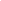 Заведующая Ануфриева Марина Николаевна выступила с организационными вопросами.Родители воспитанников были не только слушателями, но и активными участниками мероприятия.